RAFTING, TREKKING O MOUNTAIN BIKE: L’UMBRIA DA VIVERE IN LIBERTA’Milano, 28 febbraio 2022 - Rafting sul fiume nera, trekking o passeggiate a cavallo sull’altipiano di Castelluccio, corse in mountain bike o e-bike lungo l’ex ferrovia Spoleto-Norcia: l’Umbria offre moltissime occasioni di divertimento da vivere all’aria aperta e nel verde, in tutte le stagioni.Il mare verde dell’Umbria, i suoi vasti boschi e le ampie vallate che intersecano antichi cammini e borghi ricchi d’arte e spiritualità, è la meta ideale per chi desidera trascorrere momenti di divertimento e adrenalina in totale libertà.Per chi lo desidera Torre del Nera Albergo diffuso & Spa, nel borgo medievale di Scheggino, propone ai suoi ospiti molteplici itinerari e esperienze alla scoperta del territorio circostante dove sport, cultura e buona cucina fanno da filo conduttore.Mountain o e-bike, con o senza guida, in direzione Cascata delle Marmore, corse a cavallo lungo la piana di Castelluccio, navigazione del lago Piediluco e trekking lungo i cammini spirituali che attraversano l’Umbria, sono solo alcune delle attività consigliate dal personale dell’albergo.Per esperienze adrenaliniche ci si potrà cimentare con rafting, canyoning, kayak, climbing, parapendio e deltaplano.Non solo sport ma anche arte e cultura; Torre del Nera Albergo diffuso & Spa è punto di partenza ideale anche per scoprire i borghi ricchi di storia e tesori architettonici.  Spoleto, a soli 10 minuti di auto dall’albergo, è amata per il suo Duomo e è alla ribalta delle cronache internazionali per l’amatissimo e prestigioso Festival dei Due Mondi; a meno di mezz’ora si arriverà a Spello, tra i borghi più belli d’Italia, e ad Assisi, Patrimonio UNESCO che conserva capolavori inestimabili, mentre in un’ora si potranno raggiungere Todi, Rieti e Perugia e La Scarzuola, la città ideale di Tomaso Buzzi, capolavoro di architettura, mistero, spiritualità.E dopo una giornata di escursione ci si potrà rilassare tra le atmosfere incantate e avvolti dal silenzio di Torre del Nera Albergo diffuso & Spa.L’albergo si compone di 16 appartamenti, un tempo dimore di duchi e duchesse, sparsi tra i vicoli acciottolati del borgo decorati con maioliche, pietra viva, travi a vista e cotto, in omaggio alla tradizione umbra, dotati di camini, cucina e dei migliori comfort.Salendo verso la cima della collina dominata da un’antica torre medievale, sorge invece il corpo centrale dell’albergo nato nella primavera 2020, dal recupero dei ruderi dell’antico castello e delle mura fortificate, composto da 12 camere dipinte a mano, dotate dei comfort più moderni e da complementi ispirati al territorio.Al piano terra trova spazio il Ristorante Torre del Nera dove poter degustare i sapori del territorio mentre al primo piano c’è la Spa affacciata sulla Valnerina: un’area di 400 mq con piscina con acqua riscaldata tra i 28 e 32°, idromassaggio, sauna finlandese, bagno turco, stanza del sale Halos, area relax con tisaneria e un giardino terrazzato di 300 mq.PROFUMI DI PRIMAVERA A TORRE DEL NERA ALBERGO DIFFUSO & SPACamera Comfort: 200€ a personaCamera Deluxe: 230€ a personaPromozione valida per tutto il mese di marzo 2022, da domenica – giovedi: n. 4 notti con prima colazioneCamera Comfort: 200€ a personaCamera Deluxe: 230€ a personaMAGIA DI APRILE A TORRE DEL NERA ALBERGO DIFFUSO & SPACamera Comfort 210€ a personaCamera Deluxe 242€ a personaLa promozione MAGIA di APRILE è valida per il mese di aprile 2022, da domenica a giovedì, (eccetto il periodo 15-18/04/2022) e il pacchetto include:Massaggio a scelta della durata di 30 minutiPercorso Span. 3 notti con prima colazioneLa proposta in più: tour culturale a Spoleto, Perugia e Assisi; una giornata dedicata all’arte: La Scarzuola; visita del museo del tartufo Urbani; itinerari nella natura alla scoperta delle erbe spontanee; i cammini della Valnerina; trekking a cavallo nel Parco Nazionale dei Monti Sibillini; tour guidati in mountain bike o e-bike. Per organizzare la vostra experience rivolgetevi al personale di Torre del Nera Albergo diffuso & Spa.TORRE DEL NERA ALBERGO DIFFUSO & SPAUn’inedita location nel cuore verde dell’Umbria, con 12 camere nel corpo centrale del borgo di Scheggino e 16 appartamenti sparsi tra i vicoli acciottolati, l’albergo diffuso si adagia sui colli della Valnerina, in provincia di Perugia. Un borgo medievale vivo e vissuto dai suoi abitanti, che conserva intatto il soffio del passato tra le mura antiche e uno scorcio di natura ancora selvatica. Il progetto di riqualificazione urbanistica ispirato ai principi dell'architettura ecosostenibile ha consegnato l’albergo diffuso alla modernità perché divenisse tappa di un itinerario alternativo alla scoperta dei borghi d’Italia. Torre del Nera Albergo diffuso & Spa è pensato per una clientela italiana e internazionale, famiglie, coppie, amanti della vacanza en plein air e sportivi appassionati che vogliono entrare in contatto con gli aspetti più autentici del territorio, senza rinunciare a tutti i comfort. Dalla Spa Torre del Nera - 400 metri quadrati ricavati nella roccia scheggiata della Torre con ampia piscina riscaldata, zona relax dedicata al percorso sensoriale e agli esclusivi face e body ritual -, al Ristorante Torre del Nera che accoglie gli ospiti per una ricca colazione. L’albergo diffuso diventa punto ideale per scoprire le eccellenze della regione, grazie alle esperienze offerte dalla struttura: natura, arte e i simboli enogastronomici della tradizione trovano qui una declinazione attuale e sorprendete.www.torredelnera.it -  @torredelnera - /torredelnera 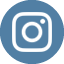 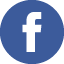 #torredelnera #torredelneraexperiencePer informazioni alla stampa:Veronica Cappennani - cappennani@ferdeghinicomunicazione.it - cell: 333.8896148Sara Ferdeghini - sara@ferdeghinicomunicazione.it - cell: 335.7488592Ferdeghini Comunicazione Srl